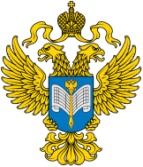 ФЕДЕРАЛЬНАЯ СЛУЖБА ГОСУДАРСТВЕННОЙ СТАТИСТИКИ (РОССТАТ)Территориальный орган Федеральной службы государственной статистики по Белгородской области (БЕЛГОРОДСТАТ)ПРЕСС-РЕЛИЗ КРАТКИЕ ИТОГИ СОЦИАЛЬНО-ЭКОНОМИЧЕСКОГО ПОЛОЖЕНИЯ БЕЛГОРОДСКОЙ ОБЛАСТИ В 2022 ГОДУПо данным Белгородстата индекс промышленного производства в 2022 году по сравнению с 2021 годом составил 100,0%.По виду экономической деятельности "Добыча полезных ископаемых" индекс производства в 2022 году по сравнению с 2021 годом составил 96,4%, "Обрабатывающие производства" – 101,9%, "Обеспечение электрической энергией, газом и паром; кондиционирование воздуха" – 97,9%, "Водоснабжение; водоотведение, организация сбора и утилизации отходов, деятельность по ликвидации загрязнений" – 83,7%.По расчетам, в 2022 году всеми сельхозтоваропроизводителями  произведено на убой (в живом весе) 1740,4 тыс. тонн скота и птицы (98,7% к 2021 году), произведено 721,5 тыс. тонн молока (103,4%), 1607,7 млн штук яиц (99,1%).В 2022 году сдано в эксплуатацию 840,6 тыс. м2 жилья. Доля жилых домов, построенных населением, в общем объеме ввода жилья по области составила 74,7%, построено 4906 жилых домов общей площадью 628,2 тыс. м2.Оборот розничной торговли в 2022 году составил 436,3 млрд рублей, что в товарной массе составляет 94,0% к уровню 2021 года. Оборот общественного питания – 14,0 млрд рублей, что в физическом объеме на 0,1% меньше, чем в 2021 году.Объем платных услуг, оказанных населению области в 2022 году, составил 105,0 млрд рублей, что в сопоставимых ценах на 1,8% больше, чем в 2021 году.В январе-ноябре 2022 года положительный финансовый результат организаций Белгородской области составил 250,4 млрд рублей. Прибыль показали 76,3% организаций области.Среднемесячная номинальная начисленная заработная плата в январе-ноябре 2022 года составила 46398,9 рубля и по сравнению с январем-ноябрем 2021 года увеличилась на 14,6%.Размер реальной начисленной среднемесячной заработной платы в январе-ноябре 2022 года по сравнению с январем-ноябрем 2021 года уменьшился на 0,2%.За январь-ноябрь 2022 года в области родилось 10037 младенцев. Число зарегистрированных браков увеличилось по сравнению с январем-ноябрем 2021 года на 1395 и составило 10513 браков.При использовании материалов Территориального органа Федеральной службы государственной статистики по Белгородской области 
в средствах массовой информации ссылка на источник обязательна